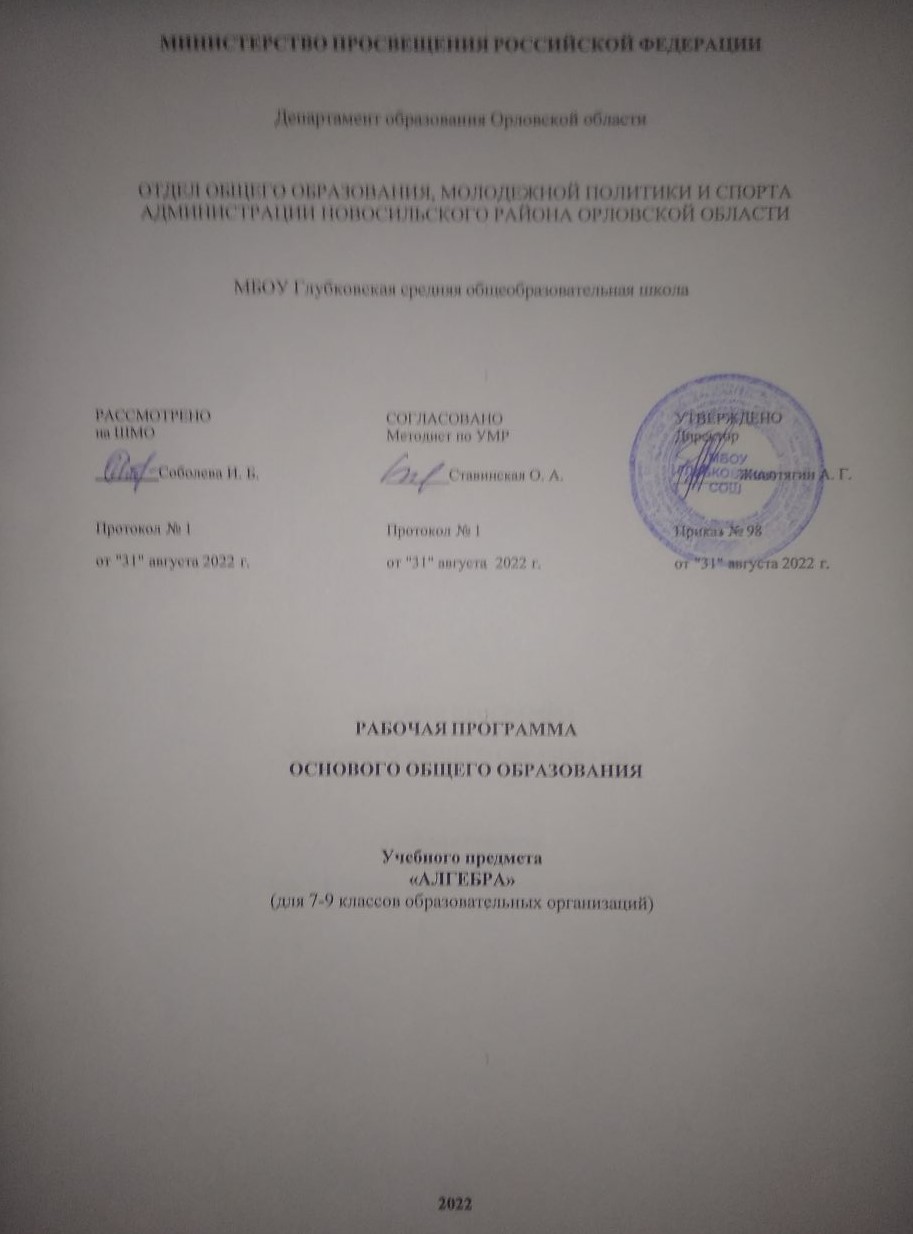 АННОТАЦИЯОБЩАЯ ХАРАКТЕРИСТИКА УЧЕБНОГО КУРСА "АЛГЕБРА"Рабочая программа по учебному курсу "Алгебра" для обучающихся 7-9 классов разработана на основе Федерального государственного образовательного стандарта основного общего образования с учётом и современных мировых требований, предъявляемых к математическому образованию, и традиций российского образования, которые обеспечивают овладение ключевыми компетенциями, составляющими основу для непрерывного образования и саморазвития, а также целостность общекультурного, личностного и познавательного развития обучающихся. В программе учтены идеи и положения Концепции развития математического образования в Российской Федерации. В эпоху цифровой трансформации всех сфер человеческой деятельности невозможно стать образованным современным человеком без базовой математической подготовки. Уже в школе математика служит опорным предметом для изучения смежных дисциплин, а после школы реальной необходимостью становится непрерывное образование, что требует полноценной базовой общеобразовательной подготовки, в том числе и математической.Это обусловлено тем, что в наши дни растёт число профессий, связанных с непосредственным применением математики: и в сфере экономики, и в бизнесе, и в технологических областях, и даже в гуманитарных сферах. Таким образом, круг школьников, для которых математика может стать значимым предметом, расширяется.Практическая полезность математики обусловлена тем, что её предметом являются фундаментальные структуры нашего мира: пространственные формы и количественные отношения от простейших, усваиваемых в непосредственном опыте, до достаточно сложных, необходимых для развития научных и прикладных идей. Без конкретных математических знаний затруднено понимание принципов устройства и использования современной техники, восприятие и интерпретация разнообразной социальной, экономической, политической информации, малоэффективна повседневная практическая деятельность. Каждому человеку в своей жизни приходится выполнять расчёты и составлять алгоритмы, находить и применять формулы, владеть практическими приёмами геометрических измерений и построений, читать информацию, представленную в виде таблиц, диаграмм и графиков, жить в условиях неопределённости и понимать вероятностный характер случайных событий.Одновременно с расширением сфер применения математики в современном обществе всё более важным становится математический стиль мышления, проявляющийся в определённых умственных навыках. В процессе изучения математики в арсенал приёмов и методов мышления человека естественным образом включаются индукция и дедукция, обобщение и конкретизация, анализ и синтез, классификация и систематизация, абстрагирование и аналогия. Объекты математических умозаключений, правила их конструирования раскрывают механизм логических построений, способствуют выработке умения формулировать, обосновывать и доказывать суждения, тем самым развивают логическое мышление. Ведущая роль принадлежит математике и в формировании алгоритмической компоненты мышления и воспитании умений действовать по заданным алгоритмам, совершенствовать известные и конструировать новые. В процессе решения задач — основой учебной деятельности на уроках математики — развиваются также творческая и прикладная стороны мышления.Обучение математике даёт возможность развивать у обучающихся точную, рациональную и информативную речь, умение отбирать наиболее подходящие языковые, символические, графические средства для выражения суждений и наглядного их представления.Необходимым компонентом общей культуры в современном толковании является общее знакомствос методами познания действительности, представление о предмете и методах математики, их отличий от методов других естественных и гуманитарных наук, об особенностях применения математики для решения научных и прикладных задач. Таким образом, математическое образование вносит свой вклад в формирование общей культуры человека.Изучение математики также способствует эстетическому воспитанию человека, пониманию красоты и изящества математических рассуждений, восприятию геометрических форм, усвоению идеи симметрии.ЦЕЛИ ИЗУЧЕНИЯ УЧЕБНОГО КУРСА "АЛГЕБРА"Алгебра является одним из опорных курсов основной школы: она обеспечивает изучение других дисциплин, как естественнонаучного, так и гуманитарного циклов, её освоение необходимо для продолжения образования и в повседневной жизни. Развитие у обучающихся научных представлений о происхождении и сущности алгебраических абстракций, способе отражения математической наукой явлений и процессов в природе и обществе, роли математического моделирования в научном познании и в практике способствует формированию научного мировоззрения и качеств мышления, необходимых для адаптации в современном цифровом обществе. Изучение алгебры естественным образом обеспечивает развитие умения наблюдать, сравнивать, находить закономерности, требует критичности мышления, способности аргументированно обосновывать свои действия и выводы, формулировать утверждения. Освоение курса алгебры обеспечивает развитие логического мышления обучающихся: они используют дедуктивные и индуктивные рассуждения, обобщение и конкретизацию, абстрагирование и аналогию. Обучение алгебре предполагает значительный объём самостоятельной деятельности обучающихся, поэтому самостоятельное решение задач естественным образом является реализацией деятельностного принципа обучения.В структуре программы учебного курса «Алгебра» основной школы основное место занимают содержательно-методические линии: «Числа и вычисления»; «Алгебраические выражения»;«Уравнения и неравенства»; «Функции». Каждая из этих содержательно-методических линий развивается на протяжении трёх лет изучения курса, естественным образом переплетаясь и взаимодействуя с другими его линиями. В ходе изучения курса обучающимся приходится логически рассуждать, использовать теоретико-множественный язык. В связи с этим целесообразно включить в программу некоторые основы логики, пронизывающие все основные разделы математического образования и способствующие овладению обучающимися основ универсального математического языка. Таким образом, можно утверждать, что содержательной и структурной особенностью курса«Алгебра» является его интегрированный характер.Содержание линии «Числа и вычисления» служит основой для дальнейшего изучения математики, способствует развитию у обучающихся логического мышления, формированию умения пользоваться алгоритмами, а также приобретению практических навыков, необходимых для повседневной жизни. Развитие понятия о числе в основной школе связано с рациональными и иррациональными числами, формированием представлений о действительном числе. Завершение освоения числовой линии отнесено к старшему звену общего образования.Содержание двух алгебраических линий — «Алгебраические выражения» и «Уравнения и неравенства» способствует формированию у обучающихся математического аппарата, необходимого для решения задач математики, смежных предметов и практико-ориентированных задач. В основной школе учебный материал группируется вокруг рациональных выражений. Алгебра демонстрирует значение математики как языка для построения математических моделей, описания процессов и явлений реального мира. В задачи обучения алгебре входят также дальнейшее развитие алгоритмического мышления, необходимого, в частности, для освоения курса информатики, и овладение навыками дедуктивных рассуждений. Преобразование символьных форм вносит свойспецифический вклад в развитие воображения, способностей к математическому творчеству.Содержание функционально-графической линии нацелено на получение школьниками знаний о функциях как важнейшей математической модели для описания и исследования разно образных процессов и явлений в природе и обществе. Изучение этого материала способствует развитию у обучающихся умения использовать различные выразительные средства языка математики — словесные, символические, графические, вносит вклад в формирование представлений о роли математики в развитии цивилизации и культуры.МЕСТО УЧЕБНОГО КУРСА В УЧЕБНОМ ПЛАНЕСогласно учебному плану в 7—9 классах изучается учебный курс «Алгебра», который включает следующие основные разделы содержания: «Числа и вычисления», «Алгебраические выражения»,«Уравнения и неравенства», «Функции».Учебный план на изучение алгебры в 7—9 классах отводит не менее 3 учебных часов в неделю в течение каждого года обучения, всего за три года обучения — не менее 306 учебных часов.СОДЕРЖАНИЕ УЧЕБНОГО КУРСА "АЛГЕБРА"КЛАССЧисла и вычисленияРациональные числа.Дроби обыкновенные и десятичные, переход от одной формы записи дробей к другой. Понятие рационального числа, запись, сравнение, упорядочивание рациональных чисел. Арифметические действия с рациональными числами. Решение задач из реальной практики на части, на дроби.Степень с натуральным показателем: определение, преобразование выражений на основе определения, запись больших чисел. Проценты, запись процентов в виде дроби и дроби в виде процентов. Три основные задачи на проценты, решение задач из реальной практики.Применение признаков делимости, разложение на множители натуральных чисел. Реальные зависимости, в том числе прямая и обратная пропорциональности.Алгебраические выраженияПеременные, числовое значение выражения с переменной. Допустимые значения переменных. Представление зависимости между величинами в виде формулы. Вычисления по формулам.Преобразование буквенных выражений, тождественно равные выражения, правила преобразования сумм и произведений, правила раскрытия скобок и приведения подобных слагаемых.Свойства степени с натуральным показателем.Одночлены и многочлены. Степень многочлена. Сложение, вычитание, умножение многочленов. Формулы сокращённого умножения: квадрат суммы и квадрат разности. Формула разности квадратов. Разложение многочленов на множители.УравненияУравнение, корень уравнения, правила преобразования уравнения, равносильностьуравнений. Линейное уравнение с одной переменной, число корней линейного уравнения, решение линейных уравнений. Составление уравнений по условию задачи. Решение текстовых задач с помощью уравнений. Линейное уравнение с двумя переменными и его график. Система двух линейных уравнений с двумя переменными. Решение систем уравнений способом подстановки.Примеры решения текстовых задач с помощью систем уравнений.Координаты и графики. ФункцииКоордината точки на прямой. Числовые промежутки. Расстояние между двумя точками координатной прямой. Прямоугольная система координат, оси Ox и Oy. Абсцисса и ордината точки на координатной плоскости. Примеры графиков, заданных формулами. Чтение графиков реальных зависимостей. Понятие функции. График функции. Свойства функций. Линейная функция, её график. График функции y= IхI. Графическое решение линейных уравнений и систем линейных уравнений.КЛАССЧисла и вычисленияКвадратный корень из числа. Понятие об иррациональном числе. Десятичные приближения иррациональных чисел. Свойства арифметических квадратных корней и их применение к преобразованию числовых выражений и вычислениям. Действительные числа.Алгебраические выраженияКвадратный трёхчлен; разложение квадратного трёхчлена на множители. Алгебраическая дробь. Основное свойство алгебраической дроби. Сложение, вычитание,умножение, деление алгебраических дробей. Рациональные выражения и их преобразование.Уравнения и неравенстваКвадратное уравнение, формула корней квадратного уравнения. Теорема Виета. Решение уравнений, сводящихся к линейным и квадратным. Простейшие дробно-рациональные уравнения.Графическая интерпретация уравнений с двумя переменными и систем линейных уравнений с двумя переменными. Примеры решения систем нелинейных уравнений с двумя переменными.Решение текстовых задач алгебраическим способом.Числовые неравенства и их свойства. Неравенство с одной переменной. Равносильность неравенств. Линейные неравенства с одной переменной. Системы линейных неравенств с одной переменной.ФункцииПонятие функции. Область определения и множество значений функции. Способы задания функций.График функции. Чтение свойств функции по её графику. Примеры графиков функций, отражающих реальные процессы.Функции, описывающие прямую и обратную пропорциональные зависимости, их графики. Функции y = x², y = x³, у=√х, y= IхI.Графическое решение уравнений и систем уравнений.КЛАССЧисла и вычисленияРациональные числа, иррациональные числа, конечные и бесконечные десятичные дроби. Множество действительных чисел; действительные числа как бесконечные десятичные дроби. Взаимно однозначное соответствие между множеством действительных чисел и координатной прямой.Сравнение действительных чисел, арифметические действия с действительными числами. Измерения, приближения, оценки.Размеры объектов окружающего мира, длительность процессов в окружающем мире.Приближённое значение величины, точность приближения. Округление чисел. Прикидка и оценка результатов вычислений.Уравнения и неравенстваУравнения с одной переменной.Линейное уравнение. Решение уравнений, сводящихся к линейным. Квадратное уравнение. Решение уравнений, сводящихся к квадратным. Биквадратное уравнение. Примеры решения уравнений третьей и четвёртой степеней разложением на множители. Решение дробно-рациональных уравнений.Решение текстовых задач алгебраическим методом. Системы уравнений.Уравнение с двумя переменными и его график. Решение систем двух линейных уравнений с двумя переменными. Решение систем двух уравнений, одно из которых линейное, а другое — второй степени. Графическая интерпретация системы уравнений с двумя переменными.Решение текстовых задач алгебраическим способом. НеравенстваЧисловые неравенства и их свойства. Решение линейных неравенств с одной переменной. Решение систем линейных неравенств с одной переменной. Квадратные неравенства. Графическая интерпретация неравенств и систем неравенств с двумя переменными.ФункцииКвадратичная функция, её график и свойства. Парабола, координаты вершины параболы, ось симметрии параболы.Графики функций: y = kx,  y = kx + b,  y=k/x. У=√х, y=x³. y = I х I и их свойства.Числовые последовательностиОпределение и способы задания числовых последовательностей.Понятие числовой последовательности. Задание последовательности рекуррентной формулой и формулой n-го члена.Арифметическая и геометрическая прогрессии.Арифметическая и геометрическая прогрессии. Формулы n-го члена арифметической и геометрической прогрессий, суммы первых n членов.Изображение членов арифметической и геометрической прогрессий точками на координатной плоскости. Линейный и экспоненциальный рост. Сложные проценты.ПЛАНИРУЕМЫЕ ОБРАЗОВАТЕЛЬНЫЕ РЕЗУЛЬТАТЫОсвоение учебного курса «Алгебра» должно обеспечивать достижение на уровне основного общего образования следующих личностных, метапредметных и предметных образовательных результатов:ЛИЧНОСТНЫЕ РЕЗУЛЬТАТЫЛичностные результаты освоения программы учебного курса «Алгебра» характеризуются:Патриотическое воспитание:проявлением интереса к прошлому и настоящему российской математики, ценностным отношением к достижениям российских математиков и российской математической школы, к использованию этих достижений в других науках и прикладных сферах.Гражданское и духовно-нравственное воспитание:готовностью к выполнению обязанностей гражданина и реализации его прав, представлением о математических основах функционирования различных структур, явлений, процедур гражданского общества (выборы, опросы и пр.); готовностью к обсуждению этических проблем, связанных с практическим применением достижений науки, осознанием важности мораль- но-этических принципов в деятельности учёного.Трудовое воспитание:установкой на активное участие в решении практических задач математической направленности, осознанием важности математического образования на протяжении всей жизни для успешной профессиональной деятельности и развитием необходимых умений;осознанным выбором и построением индивидуальной траектории образования и жизненных планов с учётом личных интересов и общественных потребностей.Эстетическое воспитание:способностью к эмоциональному и эстетическому восприятию математических объектов, задач, решений, рассуждений; умению видеть математические закономерности в искусстве.Ценности научного познания:ориентацией в деятельности на современную систему научных представлений об основных закономерностях развития человека, природы и общества, пониманием математической науки как сферы человеческой деятельности, этапов её развития и значимости для развития цивилизации;овладением языком математики и математической культурой как средством познания мира; овладением простейшими навыками исследовательской деятельности.Физическое воспитание, формирование культуры здоровья и эмоционального благополучия:готовностью применять математические знания в интересах своего здоровья, ведения здорового образа жизни (здоровое питание, сбалансированный режим занятий и отдыха, регулярная физическая активность);сформированностью навыка рефлексии, признанием своего права на ошибку и такого же права другого человека.Экологическое воспитание:ориентацией на применение математических знаний для решения задач в области сохранности окружающей среды, планирования поступков и оценки их возможных последствий для окружающей среды;осознанием глобального характера экологических проблем и путей их решения.Личностные результаты, обеспечивающие адаптацию обучающегося к изменяющимся условиям социальной и природной среды:готовностью к действиям в условиях неопределённости, повышению уровня своейкомпетентности через практическую деятельность, в том числе умение учиться у других людей, приобретать в совместной деятельности новые знания, навыки и компетенции из опыта других;необходимостью в формировании новых знаний, в том числе формулировать идеи, понятия, гипотезы об объектах и явлениях, в том числе ранее не известных, осознавать дефициты собственных знаний и компетентностей, планировать своё развитие;способностью осознавать стрессовую ситуацию, воспринимать стрессовую ситуацию как вызов, требующий контрмер, корректировать принимаемые решения и действия, формулировать и оценивать риски и последствия, формировать опыт.МЕТАПРЕДМЕТНЫЕ РЕЗУЛЬТАТЫМетапредметные результаты освоения программы учебного курса «Алгебра» характеризуются овладением универсальными познавательными действиями, универсальными коммуникативными действиями и универсальными регулятивными действиями.Универсальные познавательные действия обеспечивают формирование базовых когнитивных процессов обучающихся (освоение методов познания окружающего мира; применение логических, исследовательских операций, умений работать с информацией).Базовые логические действия:выявлять и характеризовать существенные признаки математических объектов, понятий, отношений между понятиями; формулировать определения понятий; устанавливать существенный признак классификации, основания для обобщения и сравнения, критерии проводимого анализа;воспринимать, формулировать и преобразовывать суждения: утвердительные и отрицательные, единичные, частные и общие; условные;выявлять математические закономерности, взаимосвязи и противоречия в фактах, данных, наблюдениях и утверждениях; предлагать критерии для выявления закономерностей и противоречий;делать выводы с использованием законов логики, дедуктивных и индуктивных умозаключений, умозаключений по аналогии;разбирать доказательства математических утверждений (прямые и от противного), проводить самостоятельно несложные доказательства математических фактов, выстраивать аргументацию, приводить примеры и контрпримеры; обосновывать собственные рассуждения;выбирать способ решения учебной задачи (сравнивать несколько вариантов решения, выбирать наиболее подходящий с учётом самостоятельно выделенных критериев).Базовые исследовательские действия:использовать вопросы как исследовательский инструмент познания; формулировать вопросы, фиксирующие противоречие, проблему, самостоятельно устанавливать искомое и данное, формировать гипотезу, аргументировать свою позицию, мнение;проводить по самостоятельно составленному плану несложный эксперимент, небольшое исследование по установлению особенностей математического объекта, зависимостей объектов между собой;самостоятельно формулировать обобщения и выводы по результатам проведённогонаблюдения, исследования, оценивать достоверность полученных результатов, выводов и обобщений;прогнозировать возможное развитие процесса, а также выдвигать предположения о его развитии в новых условиях.Работа с информацией:выявлять недостаточность и избыточность информации, данных, необходимых для решения задачи;выбирать, анализировать, систематизировать и интерпретировать информацию различных видов и форм представления;выбирать форму представления информации и иллюстрировать решаемые задачи схемами, диаграммами, иной графикой и их комбинациями;оценивать надёжность информации по критериям, предложенным учителем или сформулированным самостоятельно.Универсальные коммуникативные действия обеспечивают сформированность социальных навыков обучающихся.Общение:воспринимать и формулировать суждения в соответствии с условиями и целями общения; ясно, точно, грамотно выражать свою точку зрения в устных и письменных текстах, давать пояснения по ходу решения задачи, комментировать полученный результат;в ходе обсуждения задавать вопросы по существу обсуждаемой темы, проблемы, решаемой задачи, высказывать идеи, нацеленные на поиск решения; сопоставлять свои суждения с суждениями других участников диалога, обнаруживать различие и сходство позиций; в корректной форме формулировать разногласия, свои возражения;представлять результаты решения задачи, эксперимента, исследования, проекта; самостоятельно выбирать формат выступления с учётом задач презентации и особенностей аудитории.Сотрудничество:понимать и использовать преимущества командной и индивидуальной работы при решении учебных математических задач;принимать цель совместной деятельности, планировать организацию совместной работы, распределять виды работ, договариваться, обсуждать процесс и результат работы; обобщать мнения нескольких людей;участвовать в групповых формах работы (обсуждения, обмен мнениями, мозговые штурмы и др.);выполнять свою часть работы и координировать свои действия с другими членами команды;оценивать качество своего вклада в общий продукт по критериям, сформулированным участниками взаимодействия.Универсальные регулятивные действия обеспечивают формирование смысловых установок и жизненных навыков личности.Самоорганизация:самостоятельно составлять план, алгоритм решения задачи (или его часть), выбирать способ решения с учётом имеющихся ресурсов и собственных возможностей, аргументировать и корректировать варианты решений с учётом новой информации.Самоконтроль:владеть способами самопроверки, самоконтроля процесса и результата решения математической задачи;предвидеть трудности, которые могут возникнуть при решении задачи, вносить коррективы в деятельность на основе новых обстоятельств, найденных ошибок, выявленных трудностей;оценивать соответствие результата деятельности поставленной цели и условиям, объяснять причины достижения или недостижения цели, находить ошибку, давать оценку приобретённому опыту.ПРЕДМЕТНЫЕ РЕЗУЛЬТАТЫОсвоение учебного курса «Алгебра» на уровне основного общего образования должно обеспечивать достижение следующих предметных образовательных результатов:КЛАССЧисла и вычисленияНаходить значения числовых выражений; применять разнообразные способы и приёмы вычисления значений дробных выражений, содержащих обыкновенные и десятичные дроби.Переходить от одной формы записи чисел к другой (преобразовывать десятичную дробь в обыкновенную, обыкновенную в десятичную, в частности в бесконечную десятичную дробь).Сравнивать и упорядочивать рациональные числа. Округлять числа.Выполнять прикидку и оценку результата вычислений, оценку значений числовых выражений. Выполнять действия со степенями с натуральными показателями.Применять признаки делимости, разложение на множители натуральных чисел. Решать практико-ориентированные задачи, связанные с отношением величин,пропорциональностью величин, процентами; интерпретировать результаты решения задач с учётом ограничений, связанных со свойствами рассматриваемых объектов.Алгебраические выраженияИспользовать алгебраическую терминологию и символику, применять её в процессе освоения учебного материала.Находить значения буквенных выражений при заданных значениях переменных.Выполнять преобразования целого выражения в многочлен приведением подобных слагаемых, раскрытием скобок.Выполнять умножение одночлена на многочлен и многочлена на многочлен, применять формулы квадрата суммы и квадрата разности.Осуществлять разложение многочленов на множители с помощью вынесения за скобки общего множителя, группировки слагаемых, применения формул сокращённого умножения.Применять преобразования многочленов для решения различных задач из математики, смежных предметов, из реальной практики.Использовать свойства степеней с натуральными показателями для преобразования выражений.Уравнения и неравенстваРешать линейные уравнения с одной переменной, применяя правила перехода от исходного уравнения к равносильному ему. Проверять, является ли число корнем уравнения.Применять графические методы при решении линейных уравнений и их систем.Подбирать примеры пар чисел, являющихся решением линейного уравнения с двумя переменными.Строить в координатной плоскости график линейного уравнения с двумя переменными; пользуясь графиком, приводить примеры решения уравнения.Решать системы двух линейных уравнений с двумя переменными, в том числе графически. Составлять и решать линейное уравнение или систему линейных уравнений по условию задачи,интерпретировать в соответствии с контекстом задачи полученный результат.Координаты и графики. ФункцииИзображать на координатной прямой точки, соответствующие заданным координатам, лучи, отрезки, интервалы; за писывать числовые промежутки на алгебраическом языке.Отмечать в координатной плоскости точки по заданным ко ординатам; строить графики линейных функций. Строить график функции y= I хI.Описывать с помощью функций известные зависимости между величинами: скорость, время, расстояние; цена, количество, стоимость; производительность, время, объём работы.Находить значение функции по значению её аргумента.Понимать графический способ представления и анализа информации; извлекать и интерпретировать информацию из графиков реальных процессов и зависимостей.КЛАССЧисла и вычисленияПрименять понятие арифметического квадратного корня; находить квадратные корни, используя при необходимости калькулятор; выполнять преобразования выражений, содержащих квадратные корни, используя свойства корней.Использовать записи больших и малых чисел с помощью десятичных дробей и степеней числа 10.Алгебраические выраженияПрименять понятие степени с целым показателем, выполнять преобразования выражений, содержащих степени с целым показателем.Выполнять тождественные преобразования рациональных выражений на основе правил действий над многочленами и алгебраическими дробями.Раскладывать квадратный трёхчлен на множители.Применять преобразования выражений для решения различных задач из математики, смежных предметов, из реальной практики.Уравнения и неравенстваРешать линейные, квадратные уравнения и рациональные уравнения, сводящиеся к ним, системы двух уравнений с двумя переменными.Проводить простейшие исследования уравнений и систем уравнений, в том числе с применением графических представлений (устанавливать, имеет ли уравнение или система уравнений решения, если имеет, то сколько, и пр.).Переходить от словесной формулировки задачи к её алгебраической модели с помощью составления уравнения или системы уравнений, интерпретировать в соответствии с контекстом задачиполученный результат.Применять свойства числовых неравенств для сравнения, оценки; решать линейные неравенства с одной переменной и их системы; давать графическую иллюстрацию множества решений неравенства, системы неравенств.ФункцииПонимать и использовать функциональные понятия и язык (термины, символические обозначения); определять значение функции по значению аргумента; определять свойства функции по её графику.Строить графики элементарных функций вида y = k/x , y = x², y= x³, у=√х, y= IхI; описывать свойства числовой функции по её графику.КЛАССЧисла и вычисленияСравнивать и упорядочивать рациональные и иррациональные числа.Выполнять арифметические действия с рациональными числами, сочетая устные и письменные приёмы, выполнять вычисления с иррациональными числами.Находить значения степеней с целыми показателями и корней; вычислять значения числовых выражений.Округлять действительные числа, выполнять прикидку результата вычислений, оценку числовых выражений.Уравнения и неравенстваРешать линейные и квадратные уравнения, уравнения, сводящиеся к ним, простейшие дробно- рациональные уравнения.Решать системы двух линейных уравнений с двумя переменными и системы двух уравнений, в которых одно уравнение не является линейным.Решать текстовые задачи алгебраическим способом с помощью составления уравнения или системы двух уравнений с двумя переменными.Проводить простейшие исследования уравнений и систем уравнений, в том числе с применением графических представлений (устанавливать, имеет ли уравнение или система уравнений решения, если имеет, то сколько, и пр.).Решать линейные неравенства, квадратные неравенства; изображать решение неравенств на числовой прямой, записывать решение с помощью символов.Решать системы линейных неравенств, системы неравенств, включающие квадратное неравенство; изображать решение системы неравенств на числовой прямой, записывать решение с помощью символов.Использовать неравенства при решении различных задач.ФункцииРаспознавать функции изученных видов. Показывать схематически расположение на координатной плоскости графиковфункций вида: y = kx, y = kx + b, y = k/х, y=a x² + b x + c c, y = x³, у=√х, y = I х I в зависимости от значений коэффициентов;описывать свойства функций.Строить и изображать схематически графики квадратичныхфункций, описывать свойства квадратичных функций по их графикам.Распознавать квадратичную функцию по формуле, приводить примеры квадратичных функций изреальной жизни, физики, геометрии.Арифметическая и геометрическая прогрессииРаспознавать арифметическую и геометрическую прогрессии при разных способах задания.Выполнять вычисления с использованием формул n-го члена арифметической и геометрической прогрессий, суммы первых n членов.Изображать члены последовательности точками на координатной плоскости.Решать задачи, связанные с числовыми последовательностями, в том числе задачи из реальной жизни (с использованием калькулятора, цифровых технологий).ТЕМАТИЧЕСКОЕ ПЛАНИРОВАНИЕКЛАССКЛАССКЛАСС№ п/пНаименование разделов и тем программыКоличество часовКоличество часовКоличество часовЭлектронные (цифровые) образовательные ресурсы№ п/пНаименование разделов и тем программывсегоконтрольные работыпрактические работыЭлектронные (цифровые) образовательные ресурсыРаздел 1. Числа и вычисления. Рациональные числа.Раздел 1. Числа и вычисления. Рациональные числа.Раздел 1. Числа и вычисления. Рациональные числа.Раздел 1. Числа и вычисления. Рациональные числа.Раздел 1. Числа и вычисления. Рациональные числа.Раздел 1. Числа и вычисления. Рациональные числа.1.1.Понятие рационального числа1.2.Арифметические действия с рациональными числами.1.3.Сравнение, упорядочивание рациональных чисел.1.4.Степень с натуральным показателем.1.5.Решение основных задач на дроби, проценты из реальной практики.1.6.Признаки делимости, разложения на множители натуральных чисел.1.7.Реальные зависимости.1.8.Прямая и обратная пропорциональностиИтого по разделуИтого по разделу25Раздел 2. Алгебраические выражения.Раздел 2. Алгебраические выражения.Раздел 2. Алгебраические выражения.Раздел 2. Алгебраические выражения.Раздел 2. Алгебраические выражения.Раздел 2. Алгебраические выражения.2.1.Буквенные выражения.2.2.Переменные.2.3.Допустимые значения переменных.2.4.Формулы.2.5.Преобразование буквенных выражений, раскрытие скобок и приведение подобных слагаемых.2.6.Свойства степени с натуральным показателем.2.7.Многочлены.2.8.Сложение, вычитание, умножение многочленов.2.9.Формулы сокращённого умножения.2.10.Разложение многочленов на множителиИтого по разделуИтого по разделу27Раздел 3.Уравнения и неравенства.Раздел 3.Уравнения и неравенства.Раздел 3.Уравнения и неравенства.Раздел 3.Уравнения и неравенства.Раздел 3.Уравнения и неравенства.Раздел 3.Уравнения и неравенства.3.1.Уравнение, правила преобразования уравнения, равносильность уравнений.3.2.Линейное уравнение с одной переменной, решение линейных уравнений.3.3.Решение задач с помощью уравнений.3.4.Линейное уравнение с двумя переменными и его график.3.5.Система двух линейных уравнений с двумя переменными.3.6.Решение систем уравнений способом подстановки и способом сложенияИтого по разделу:Итого по разделу:20Раздел 4. Координаты и графики. Функции.Раздел 4. Координаты и графики. Функции.Раздел 4. Координаты и графики. Функции.Раздел 4. Координаты и графики. Функции.Раздел 4. Координаты и графики. Функции.Раздел 4. Координаты и графики. Функции.4.1.Координата точки на прямой.4.2.Числовые промежутки.4.3.Расстояние между двумя точками координатной прямой.4.4.Прямоугольная система координат на плоскости.4.5.Примеры графиков, заданных формула ми.4.6.Чтение графиков реальных зависимостей.4.7.Понятие функции.4.8.График функции.4.9.Свойства функций.4.10.Линейная функция.4.11.Построение графика линейной функции.4.12.График функции y = I х IИтого по разделу:Итого по разделу:24Раздел 5.Повторение и обобщение.Раздел 5.Повторение и обобщение.Раздел 5.Повторение и обобщение.Раздел 5.Повторение и обобщение.Раздел 5.Повторение и обобщение.Раздел 5.Повторение и обобщение.5.1.Повторение основных понятий и методов курса 7 класса, обобщение знанийИтого по разделу:Итого по разделу:6ОБЩЕЕ КОЛИЧЕСТВО ЧАСОВ ПО ПРОГРАММЕОБЩЕЕ КОЛИЧЕСТВО ЧАСОВ ПО ПРОГРАММЕ10210№ п/пНаименование разделов и тем программыКоличество часовКоличество часовКоличество часовЭлектронные (цифровые) образовательные ресурсы№ п/пНаименование разделов и тем программывсегоконтрольные работыпрактические работыЭлектронные (цифровые) образовательные ресурсыРаздел 1. Числа и вычисления. Квадратные корниРаздел 1. Числа и вычисления. Квадратные корниРаздел 1. Числа и вычисления. Квадратные корниРаздел 1. Числа и вычисления. Квадратные корниРаздел 1. Числа и вычисления. Квадратные корниРаздел 1. Числа и вычисления. Квадратные корни1.1.Квадратный корень из числа.1.2.Понятие об иррациональном числе.1.3.Десятичные приближения иррациональных чисел.1.4.Действительные числа.1.5.Сравнение действительных чисел.1.6.Арифметический квадратный корень.1.7.Уравнение вида x2 = a.1.8.Свойства арифметических квадратных корней.1.9.Преобразование числовых выражений, со держащих квадратные корниИтого по разделуИтого по разделу15Раздел 2. Числа и вычисления. Степень с целым показателемРаздел 2. Числа и вычисления. Степень с целым показателемРаздел 2. Числа и вычисления. Степень с целым показателемРаздел 2. Числа и вычисления. Степень с целым показателемРаздел 2. Числа и вычисления. Степень с целым показателемРаздел 2. Числа и вычисления. Степень с целым показателем2.1.Степень с целым показателем.2.2.Стандартная запись числа.2.3.Размеры объектов окружающего мира (от элементарных частиц до космических объектов), длительность процессов в окружающем мире.2.4.Свойства степени с целым показателемИтого по разделуИтого по разделу7Раздел 3. Алгебраические выражения. Квадратный трёхчленРаздел 3. Алгебраические выражения. Квадратный трёхчленРаздел 3. Алгебраические выражения. Квадратный трёхчленРаздел 3. Алгебраические выражения. Квадратный трёхчленРаздел 3. Алгебраические выражения. Квадратный трёхчленРаздел 3. Алгебраические выражения. Квадратный трёхчлен3.1.Квадратный трёхчлен.3.2.Разложение квадратного трёхчлена на множителиИтого по разделуИтого по разделу5Раздел 4. Алгебраические выражения. Алгебраическая дробьРаздел 4. Алгебраические выражения. Алгебраическая дробьРаздел 4. Алгебраические выражения. Алгебраическая дробьРаздел 4. Алгебраические выражения. Алгебраическая дробьРаздел 4. Алгебраические выражения. Алгебраическая дробьРаздел 4. Алгебраические выражения. Алгебраическая дробь4.1.Алгебраическая дробь.4.2.Допустимые значения переменных, входящих в алгебраические выражения.4.3.Основное свойство алгебраической дроби.4.4.Сокращение дробей.4.5.Сложение, вычитание, умножение и деление алгебраических дробей.4.6.Преобразование выражений, содержащих алгебраические дроби.Итого по разделуИтого по разделу15Раздел 5. Уравнения и неравенства. Квадратные уравненияРаздел 5. Уравнения и неравенства. Квадратные уравненияРаздел 5. Уравнения и неравенства. Квадратные уравненияРаздел 5. Уравнения и неравенства. Квадратные уравненияРаздел 5. Уравнения и неравенства. Квадратные уравненияРаздел 5. Уравнения и неравенства. Квадратные уравнения5.1.Квадратное уравнение.5.2.Неполное квадратное уравнение.5.3.Формула корней квадратного уравнения.5.4.Теорема Виета.5.5.Решение уравнений, сводящихся к квадратным.5.6.Простейшие дробно-рациональные уравнения.5.7.Решение текстовых задач с помощью квадратных уравненийИтого по разделу:Итого по разделу:15Раздел 6. Уравнения и неравенства. Системы уравненийРаздел 6. Уравнения и неравенства. Системы уравненийРаздел 6. Уравнения и неравенства. Системы уравненийРаздел 6. Уравнения и неравенства. Системы уравненийРаздел 6. Уравнения и неравенства. Системы уравненийРаздел 6. Уравнения и неравенства. Системы уравнений6.1.Линейное уравнение с двумя переменными, его график, примеры решения уравнений в целых числах.6.2.Решение систем двух линейных уравнений с двумя переменными.6.3.Примеры решения систем нелинейных уравнений с двумя переменными.6.4.Графическая интерпретация уравнения с двумя переменными и систем уравнений с двумяпеременными.6.5.Решение текстовых задач с помощью систем уравненийИтого по разделу:Итого по разделу:13Раздел 7. Уравнения и неравенства. НеравенстваРаздел 7. Уравнения и неравенства. НеравенстваРаздел 7. Уравнения и неравенства. НеравенстваРаздел 7. Уравнения и неравенства. НеравенстваРаздел 7. Уравнения и неравенства. НеравенстваРаздел 7. Уравнения и неравенства. Неравенства7.1.Числовые неравенства и их свойства.7.2.Неравенство с одной переменной.7.3.Линейные неравенства с одной переменной и их решение.7.4.Системы линейных неравенств с одной переменной и их решение.7.5.Изображение решения линейного неравенства и их систем на числовой прямойИтого по разделу:Итого по разделу:12Раздел 8. Функции. Основные понятияРаздел 8. Функции. Основные понятияРаздел 8. Функции. Основные понятияРаздел 8. Функции. Основные понятияРаздел 8. Функции. Основные понятияРаздел 8. Функции. Основные понятия8.1.Понятие функции.8.2.Область определения и множество значений функции.8.3.Способы задания функций.8.4.График функции.8.5.Свойства функции, их отображение на графикеИтого по разделу:Итого по разделу:5Раздел 9.Функции. Числовые функцииРаздел 9.Функции. Числовые функцииРаздел 9.Функции. Числовые функцииРаздел 9.Функции. Числовые функцииРаздел 9.Функции. Числовые функцииРаздел 9.Функции. Числовые функции9.1.Чтение и построение графиков функций.9.2.Примеры графиков функций, отражающих реальные процессы.9.3.Функции, описывающие прямую и обратную пропорциональные зависимости, их графики.9.4.Гипербола.9.5.График функции y = x2.9.6.Функции y = x², y = x³,у=√х, y=IхI; графическое решение уравнений и систем уравненийИтого по разделу:Итого по разделу:9Раздел 10. Повторение и обобщениеРаздел 10. Повторение и обобщениеРаздел 10. Повторение и обобщениеРаздел 10. Повторение и обобщениеРаздел 10. Повторение и обобщениеРаздел 10. Повторение и обобщение10.1.Повторение основных понятий и методов курсов 7 и 8 классов, обобщение знаний.Итого по разделу:Итого по разделу:6ОБЩЕЕ КОЛИЧЕСТВО ЧАСОВ ПО ПРОГРАММЕОБЩЕЕ КОЛИЧЕСТВО ЧАСОВ ПО ПРОГРАММЕ10210№ п/пНаименование разделов и тем программыКоличество часовКоличество часовКоличество часовЭлектронные (цифровые) образовательные ресурсы№ п/пНаименование разделов и тем программывсегоконтрольные работыпрактические работыЭлектронные (цифровые) образовательные ресурсыРаздел 1. Числа и вычисления. Действительные числаРаздел 1. Числа и вычисления. Действительные числаРаздел 1. Числа и вычисления. Действительные числаРаздел 1. Числа и вычисления. Действительные числаРаздел 1. Числа и вычисления. Действительные числаРаздел 1. Числа и вычисления. Действительные числа1.1.Рациональные числа, иррациональные числа, конечные и бесконечные десятичные дроби.1.2.Множество действительных чисел; действительные числа как бесконечные десятичные дроби.1.3.Взаимно однозначное соответствие между множеством действительных чисел и множеством точек координатной прямой.1.4.Сравнение действительных чисел, арифметические действия с действительными числами.1.5.Приближённое значение величины, точность приближения.1.6.Округление чисел.1.7.Прикидка и оценка результатов вычислений.Итого по разделуИтого по разделу9Раздел 2. Уравнения и неравенства. Уравнения с одной переменной.Раздел 2. Уравнения и неравенства. Уравнения с одной переменной.Раздел 2. Уравнения и неравенства. Уравнения с одной переменной.Раздел 2. Уравнения и неравенства. Уравнения с одной переменной.Раздел 2. Уравнения и неравенства. Уравнения с одной переменной.Раздел 2. Уравнения и неравенства. Уравнения с одной переменной.2.1.Линейное уравнение.2.2.Решение уравнений, сводящихся к линейным.2.3.Квадратное уравнение.2.4.Решение уравнений, сводящихся к квадратным.2.5.Биквадратные уравнения.2.6.Примеры решения уравнений третьей и четвёртой степеней разложением на множители.2.7.Решение дробно-рациональных уравнений.2.8.Решение текстовых задач алгебраическим методом.Итого по разделуИтого по разделу14Раздел 3. Уравнения и неравества. Системы уровненийРаздел 3. Уравнения и неравества. Системы уровненийРаздел 3. Уравнения и неравества. Системы уровненийРаздел 3. Уравнения и неравества. Системы уровненийРаздел 3. Уравнения и неравества. Системы уровненийРаздел 3. Уравнения и неравества. Системы уровнений3.1.Линейное уравнение с двумя переменными и его график.3.2.Система двух линейных уравнений с двумя переменными и её решение.3.3.Решение систем двух уравнений, одно из которых линейное, а другое — второй степени.3.4.Графическая интерпретация системы уравнений с двумя переменными.3.5.Решение текстовых задач алгебраическим способом.Итого по разделуИтого по разделу14Раздел 4. Уравнения и неравенства. НеравенстваРаздел 4. Уравнения и неравенства. НеравенстваРаздел 4. Уравнения и неравенства. НеравенстваРаздел 4. Уравнения и неравенства. НеравенстваРаздел 4. Уравнения и неравенства. НеравенстваРаздел 4. Уравнения и неравенства. Неравенства4.1.Числовые неравенства и их свойства.4.2.Линейные неравенства с одной переменной и их решение.4.3.Системы линейных неравенств с одной переменной и их решение.4.4.Квадратные неравенства и их решение.4.5.Графическая интерпретация неравенств и систем неравенств с двумя переменнымиИтого по разделу:Итого по разделу:16Раздел 5. ФункцииРаздел 5. ФункцииРаздел 5. ФункцииРаздел 5. ФункцииРаздел 5. ФункцииРаздел 5. Функции5.1.Квадратичная функция, её график и свойства.5.2.Парабола, координаты вершины параболы, ось симметрии параболы.5.3.Степенные функции с натуральными показателями 2 и 3, их графики и свойства.5.4.Графики функций: y = kx, y = kx + b, y = k/x , y = ax², y = ax³, y = √х,y = I х IИтого по разделу:Итого по разделу:16Раздел 6. Числовые последовательностиРаздел 6. Числовые последовательностиРаздел 6. Числовые последовательностиРаздел 6. Числовые последовательностиРаздел 6. Числовые последовательностиРаздел 6. Числовые последовательности6.1.Понятие числовой последовательности.6.2.Задание последовательности рекуррентной формулой и формулой n-го члена.6.3.Арифметическая и геометрическая прогрессии.6.4.Формулы n-го члена арифметической и геометрической прогрессий, суммы первых n членов.6.5.Изображение членов арифметической и геометрической прогрессий точками на координатной плоскости.6.6.Линейный и экспоненциальный рост.6.7.Сложные проценты.Итого по разделу:Итого по разделу:15Раздел 7. Повторение, обобщение, систематизация знанийРаздел 7. Повторение, обобщение, систематизация знанийРаздел 7. Повторение, обобщение, систематизация знанийРаздел 7. Повторение, обобщение, систематизация знанийРаздел 7. Повторение, обобщение, систематизация знанийРаздел 7. Повторение, обобщение, систематизация знаний7.1.Числа и вычисления (запись, сравнение, действия с действительными числами, числовая прямая; проценты, отношения, пропорции; округление, приближение, оценка; решение текстовых задач арифметическим способом)7.2.Алгебраические выражения (преобразование алгебраических выражений, допустимые значения)7.3.Функции (построение, свойства изученных функций; графическое решение уравнений и их систем)Итого по разделу:Итого по разделу:18ОБЩЕЕ КОЛИЧЕСТВО ЧАСОВ ПО ПРОГРАММЕОБЩЕЕ КОЛИЧЕСТВО ЧАСОВ ПО ПРОГРАММЕ10210